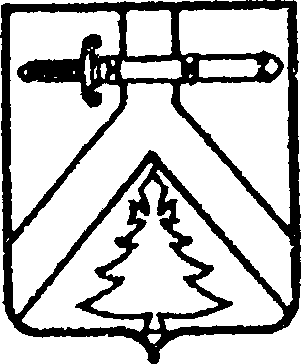 АДМИНИСТРАЦИЯ ИМИССКОГО СЕЛЬСОВЕТА
КУРАГИНСКОГО РАЙОНА  КРАСНОЯРСКОГО КРАЯПОСТАНОВЛЕНИЕ29.10.2015 г.				с.Имисское					№ 40-пОб обеспечении пожарной безопасностив осенне – зимний пожароопасный период 2015-2016 годов	В соответствии со  ст.14 Федерального закона от 06.10.2003г. №131- ФЗ  "Об общих принципах организации местного самоуправления в Российской Федерации",  ст.19 Федерального закона от 21.12.1994г., №69-ФЗ «О пожарной безопасности», ст.7 Устава Имисского сельсовета, а также в целях обеспечения мер пожарной безопасности на территории  Имисского сельсовета, ПОСТАНОВЛЯЮ:Утвердить план мероприятий по обеспечению пожарной безопасности в осенне – зимний пожароопасный период 2015-2016 годов на территории сельсовета.Контроль по исполнению данного постановления оставляю за собой.Постановление вступает в силу в день, следующий за днем опубликования в газете «Имисские зори»Глава сельсовета 									А.А.Зоткин Утвержден постановлением администрации сельсовета от 29.10.2015 г.  №40-пПЛАНмероприятий по обеспечению пожарной безопасностив осенне - зимний пожароопасный период на территории Имисского сельсовета № п/пНаименование мероприятийСрокисполнения исполненияОтветственные исполнители1Оказывать содействие  социально – незащищенным слоям населения, пенсионерам, инвалидам, малообеспеченным гражданам в получении материальной помощи на ремонт печей и замену электропроводки.В течении периодаЗаместитель главы Н.Б.Корытко2Провести собрания граждан  по вопросам соблюдения требований пожарной безопасности при эксплуатации отопительных приборов, печей и выработке мер по профилактике пожаров и гибели людей.До 1 ноября Заместитель главы Н.Б.Корытко3Провести силами общественных инструкторов  проверку противопожарного состояния  50% жилых домов, в первую очередь места проживания  неблагополучных семей.До 1 ноября Глава сельсовета А.А.Зоткин4Принять меры по сносу бесхозных построек в черте населенных пунктовВ течении периодаГлава сельсовета А.А.Зоткин  5Своевременно расчищать подъезды к реке в местах забора воды пожарной машиной, к водонапорной башне на откормочной площадке ЗАО «Имисское»В течении периодаГлава сельсовета А.А.Зоткин  6Провести обучение общественных инструкторов,  членов добровольной  пожарной охраныПо мере необходим.Глава сельсовета А.А.Зоткин  7Проверить исправность пожарной и другой приспособленной для целей пожаротушения техники. При необходимости принять меры по ее ремонту и восстановлению.постоянноГлава сельсовета А.А.Зоткин 8Заслушивать председателя комиссии по предупреждению и ликвидации ЧС и обеспечению пожарной безопасности на заседаниях сельского Совета депутатов о проделанной работе.По плану работы сельского Совета депутатовПредседатель Совета депутатов Турчанов А.В. (по согласованию)9Проводить работу по обучению населения мерам пожарной безопасности  в течении всего года путем распространения памяток.В течении периодаЗаместитель главы Н.Б.Корытко10Организовать оперативную обработку и анализ поступающей информации, доводить данную информацию до населения, до специалистов администрации района по делам ГО и ЧС и ПБВ течении периодаЗаместитель главы Н.Б.Корытко11Проводить своевременно перезарядку имеющихся огнетушителей В течении периодаГлава сельсовета А.А.Зоткин Директор МБУ  Монина Т.А.12Обеспечить наличие первичных средств пожаротушения и противопожарного инвентаря в учреждениях культуры постоянноДиректор МБУ СДК «Имисский» Монина Т.А.13Отчеты о проделанной работе направлять в отдел ГПН по Курагинского района Заместитель главы Н.Б.Корытко